INFORMACJE  DLA RODZICÓW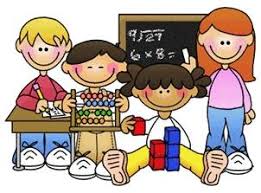 Informujemy, że zakończył się nabór kandydatów do pierwszej klasy na rok 2021/2022. Wszystkie wnioski zostały rozpatrzone pozytywnie.Zgodnie z harmonogramem postępowania rekrutacyjnego                                             od 08. 04. 2021 r. do 22. 04. 2021 r. oczekujemy potwierdzenia woli zapisania dziecka do klasy pierwszej. Ze względu na szczególne okoliczności prosimy w tych dniach tylko o kontakt telefoniczny od godz. 8 : 00 do godziny 14 : 00                       z sekretarzem szkoły (tel. 16 65 12 200) lub wysłanie wiadomości potwierdzającej woli zapisania dziecka do klasy pierwszej ( z dopiskiem REKRUTACJA – KLASA 1) na adres e -mail: przedszkoledubiecko@gmail.com Dokumentację papierową uzupełnimy w późniejszym terminie.